CENTRO DE EDUCAÇÃO INFANTIL “PINGO DE OURO”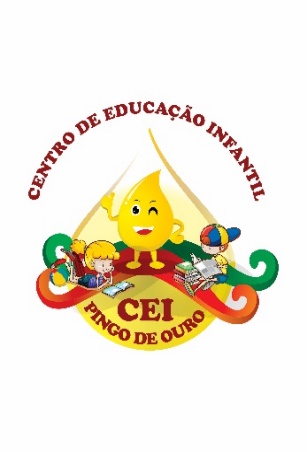 CAMPINA DA ALEGRIA / VARGEM BONITA SCRUA CEREJEIRA S/N FONE: 49-3456-13-67EMAIL – ceipingodeouro@yahoo.comPROFESSORA: ELISANDRA CARVALHO DA SILVAALUNO:SEMANA:  8  A 11 DE SETEMBRO DE 2020                     OLÁ MEUS PEQUENOS TUDO BEM COM VOCÊS? AQUI ESTÃO AS ATIVIDADES PARA QUE VOCÊS REALIZEM DURANTE ESTÁ SEMANA. SEMANA DA NOSSA PÁTRIA!VAMOS LER COM A AJUDA DE UM ADULTOA INDEPENDÊNCIA DO BRASIL FOI O PROCESSO HISTÓRICO DE SEPARAÇÃO ENTRE BRASIL E PORTUGAL QUE SE DEU EM 7 DE SETEMBRO DE 1822. POR MEIO DA INDEPENDÊNCIA, O BRASIL DEIXOU DE SER UMA COLÔNIA PORTUGUESA E PASSOU A SER UMA NAÇÃO INDEPENDENTE. ISSO É UM POUQUINHO DA NOSSA HISTÓRIAPOR ISSO COMEMORAMOS O DIA DA PÁTRIA NO DIA 7 DE SETEMBRO!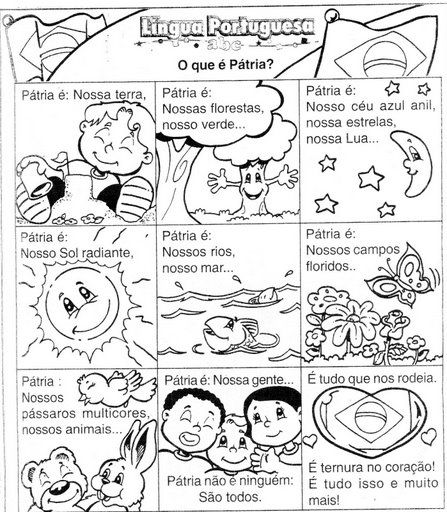 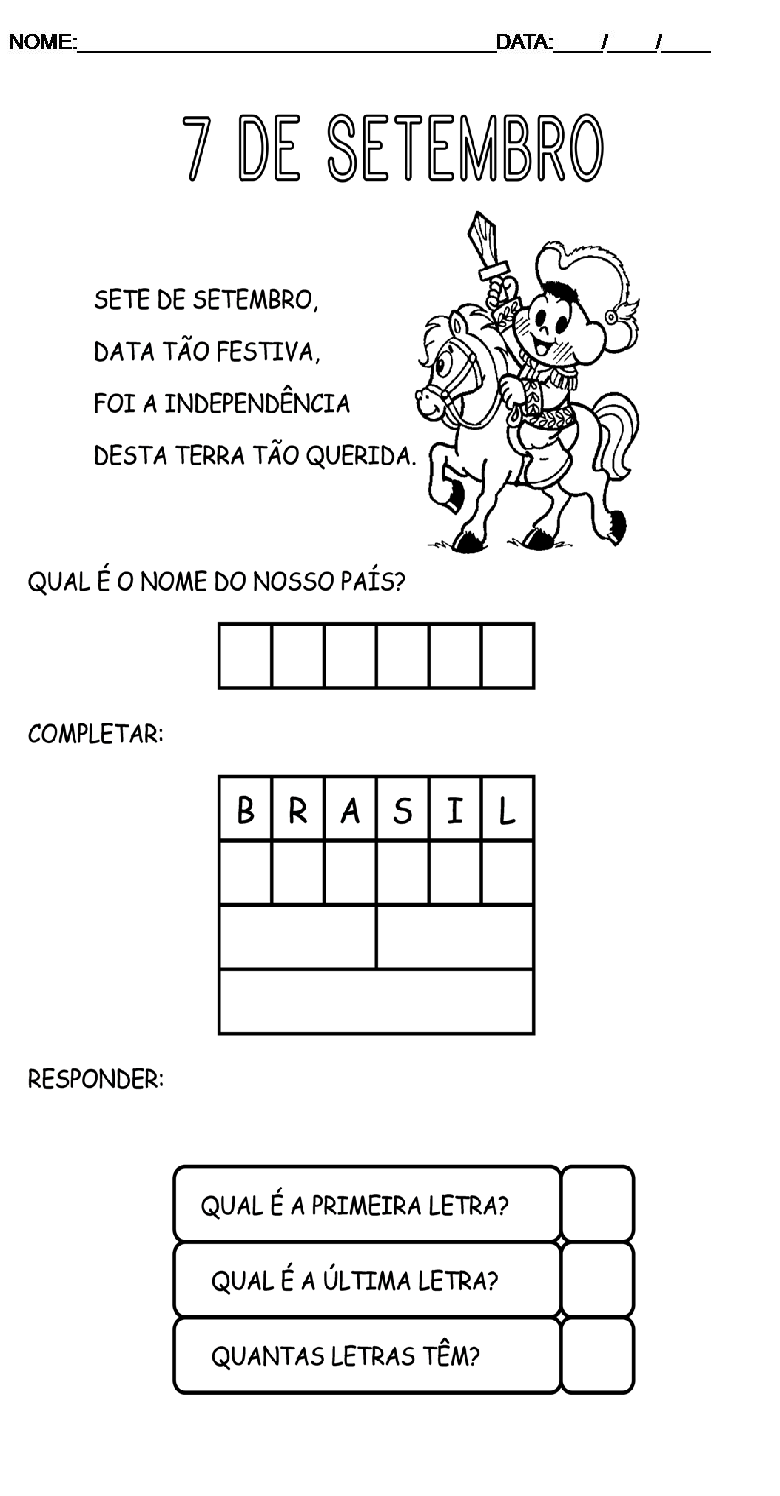 AGORA SEJA CRIATIVO E FAÇA UM DESENHO BEM BONITO QUE REPRESENTE NOSSA PÁTRIA.PARA MELHOR ENTENDEREM PODEM ACESSAR E SE DIVERTIR:https://youtu.be/LUjXnfzjKVw    RECICLA  KIDS EM : INDEPENDÊNCIA OU MORTEhttps://youtu.be/jZtoNaeqBpw  PALAVRA CANTADA : PINDORAMAESPERO QUE GOSTEM DAS ATIVIDADES QUE PREPAREI COM MUITO CARINHO.TENHAM UMA ABENÇOADA SEMANA. 